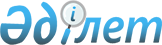 Об утверждении пороговых значений розничных цен на социально значимые продовольственные товары на І-ІІ-ІІІ кварталы 2023 года по области АбайПостановление акимата области Абай от 19 мая 2023 года № 96
      В соответствии со статьей 8 Закона Республики Казахстан "О регулировании торговой деятельности", пунктом 7 Правил установления пороговых значений розничных цен на социально значимые продовольственные товары и размера предельно допустимых розничных цен на них, утвержденных приказом исполняющего обязанности Министра национальной экономики Республики Казахстан от 30 марта 2015 года № 282 "Об утверждении правил установления пороговых значений розничных цен на социально значимые продовольственные товары и размера предельно допустимых розничных цен на них" (зарегистрировано в Реестре государственной регистрации нормативных правовых актов за № 11245), акимат области Абай ПОСТАНОВЛЯЕТ:
      1. Утвердить пороговые значения розничных цен на социально значимые продовольственные товары на І-ІІ-ІІІ кварталы 2023 года по области Абай, согласно приложению к настоящему постановлению.
      2. Государственному учреждению "Управление предпринимательства и индустриально-инновационного развития области Абай" в установленном законодательством порядке обеспечить направление настоящего постановления на казахском и русском языках в республиканское государственное предприятие на праве хозяйственного ведения "Институт законодательства и правовой информации Республики Казахстан" Министерства юстиции Республики Казахстан для официального опубликования и включения в Эталонный контрольный банк нормативных правовых актов Республики Казахстан.
      3. Контроль за исполнением настоящего постановления возложить на курирующего заместителя акима области Абай.
      4. Настоящее постановление вводится в действие после дня его первого официального опубликования. Пороговые значения розничных цен на социально значимые продовольственные товары на І-ІІ-ІІІ квартал 2023 года по области Абай
					© 2012. РГП на ПХВ «Институт законодательства и правовой информации Республики Казахстан» Министерства юстиции Республики Казахстан
				
      И. о. акима области Абай 

А. Каримов
Приложение к постановлению
акимата области Абай
от "19" мая 2023 года
№ 96
№
Наименование товара
Единица измерения
I квартал
II квартал
III квартал
1.
Мука пшеничная первого сорта
тенге/ килограмм
221
234
241
2.
Хлеб пшеничный из муки первого сорта (формовой)
тенге/ килограмм
194
196
196
3.
Рожки (весовые)
тенге/ килограмм
430
443
462
4.
Крупа гречневая (ядрица, весовая)
тенге/ килограмм
725
732
756
5.
Рис шлифованный (круглозерный, весовой)
тенге/ килограмм
532
537
547
6.
Картофель
тенге/ килограмм
152
275
186
7.
Морковь столовая
тенге/ килограмм
136
259
183
8.
Лук репчатый
тенге/ килограмм
117
153
138
9.
Капуста белокочанная
тенге/ килограмм
175
139
116
10.
Сахар белый – сахар-песок
тенге/ килограмм
638
686
733
11.
Масло подсолнечное
тенге/литр
820
820
860
12.
Говядина (лопаточно-грудная часть с костями)
тенге/ килограмм
2 194
2 206
2 270
13.
Мясо кур (бедренная и берцовая кость с прилегающей к ней мякотью)
тенге/ килограмм
1 163
1 200
1 255
14.
Молоко пастеризованное 2,5% жирности в мягкой упаковке
тенге/литр
340
346
351
15.
Кефир 2,5% жирности в мягкой упаковке
тенге/литр
358
386
389
16.
Масло сливочное (несоленое, не менее 72,5 % жирности, без наполнителей и растительных жиров)
тенге/ килограмм
2 943
3 074
3 139
17.
Яйцо куриное (I категория)
тенге/штука
505
416
432
18.
Соль поваренная пищевая (кроме "Экстра")
тенге/ килограмм
70
71
71
19.
Творог: 5–9 % жирности
тенге/ килограмм
1 628
1 646
1 661